修畢師資職前教育證明書申請檢核表如有需要郵寄或請他人代領請另附郵寄委託書（含回郵信封及郵票）或代領委託書（代領人須持身份證明文件領取）。申辦檢附資料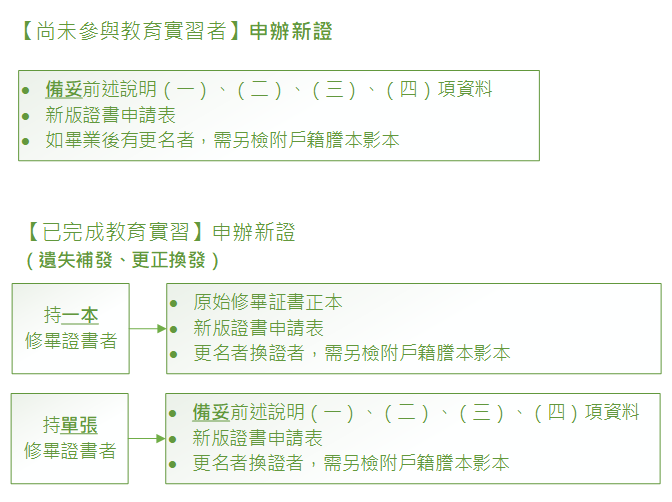 「修畢師資職前教育證明書」申請表請確實檢核並備妥前述資料，以利加速後續審核及製證作業；如以郵寄/代領方式領證，除前述資料及本申請表外，需另附郵寄委託書或代領委託書。審核及製證時間約需5個工作天；請提早申請以免延誤報考補件時間。※同意本校依據「個人資料蒐集、處理及利用告知聲明」蒐集個人資訊。項次文件確認無誤請打V1修畢師資職前教育證明書申請檢核表□2修畢師資職前教育證明書申請表□3教育專業課程認定表□4教育專業課程採認申請表□5任教專門課程認定表（特教、幼教類科免交；培育系所審核）□6任教專門課程採認申請表（特教、幼教類科免交；培育系所審核）□7學士班以上學歷證書影本□8修習教育專業課程、任教專門課程之歷年成績單正本□9輔系證明文件□10加註次專長教育專業 課程認定表及採認表 （無加註次專長，免交）□11教育專業課程、 任教專門課程自我檢核聲明書 （特教、幼教類科免交中等任教專門課程聲明書）□申請類別□申辦新證  □遺失補發  □更正換發□申辦新證  □遺失補發  □更正換發□申辦新證  □遺失補發  □更正換發□申辦新證  □遺失補發  □更正換發□申辦新證  □遺失補發  □更正換發□申辦新證  □遺失補發  □更正換發申請人姓名如有特殊字請事先告知申請日期申請日期學號身分證字號身分證字號手機e-maile-mail教育階段別□中等  □特教（□身障 □資優） □幼教　□國小□中等  □特教（□身障 □資優） □幼教　□國小□中等  □特教（□身障 □資優） □幼教　□國小□中等  □特教（□身障 □資優） □幼教　□國小□中等  □特教（□身障 □資優） □幼教　□國小□中等  □特教（□身障 □資優） □幼教　□國小實習與否□尚未參與教育實習  □於　　學年度第　　學期實習完畢□尚未參與教育實習  □於　　學年度第　　學期實習完畢□尚未參與教育實習  □於　　學年度第　　學期實習完畢□尚未參與教育實習  □於　　學年度第　　學期實習完畢□尚未參與教育實習  □於　　學年度第　　學期實習完畢□尚未參與教育實習  □於　　學年度第　　學期實習完畢取件方式□親自領取：請於上班時間持身分證明文件領取。□郵寄領取：填妥郵寄委託書，並貼足51元面額郵資後（郵票請勿以膠帶黏貼，郵局不予受理），將申請表連同回郵封面資料寄達本組，證書製作完畢後以限時掛號寄出（證書回郵信封可由本組提供）。□委託他人代領：請受委託人持委託人填寫之代領委託書至本單位領取。□親自領取：請於上班時間持身分證明文件領取。□郵寄領取：填妥郵寄委託書，並貼足51元面額郵資後（郵票請勿以膠帶黏貼，郵局不予受理），將申請表連同回郵封面資料寄達本組，證書製作完畢後以限時掛號寄出（證書回郵信封可由本組提供）。□委託他人代領：請受委託人持委託人填寫之代領委託書至本單位領取。□親自領取：請於上班時間持身分證明文件領取。□郵寄領取：填妥郵寄委託書，並貼足51元面額郵資後（郵票請勿以膠帶黏貼，郵局不予受理），將申請表連同回郵封面資料寄達本組，證書製作完畢後以限時掛號寄出（證書回郵信封可由本組提供）。□委託他人代領：請受委託人持委託人填寫之代領委託書至本單位領取。□親自領取：請於上班時間持身分證明文件領取。□郵寄領取：填妥郵寄委託書，並貼足51元面額郵資後（郵票請勿以膠帶黏貼，郵局不予受理），將申請表連同回郵封面資料寄達本組，證書製作完畢後以限時掛號寄出（證書回郵信封可由本組提供）。□委託他人代領：請受委託人持委託人填寫之代領委託書至本單位領取。□親自領取：請於上班時間持身分證明文件領取。□郵寄領取：填妥郵寄委託書，並貼足51元面額郵資後（郵票請勿以膠帶黏貼，郵局不予受理），將申請表連同回郵封面資料寄達本組，證書製作完畢後以限時掛號寄出（證書回郵信封可由本組提供）。□委託他人代領：請受委託人持委託人填寫之代領委託書至本單位領取。□親自領取：請於上班時間持身分證明文件領取。□郵寄領取：填妥郵寄委託書，並貼足51元面額郵資後（郵票請勿以膠帶黏貼，郵局不予受理），將申請表連同回郵封面資料寄達本組，證書製作完畢後以限時掛號寄出（證書回郵信封可由本組提供）。□委託他人代領：請受委託人持委託人填寫之代領委託書至本單位領取。以下欄位由師培課程組填寫以下欄位由師培課程組填寫以下欄位由師培課程組填寫以下欄位由師培課程組填寫以下欄位由師培課程組填寫以下欄位由師培課程組填寫以下欄位由師培課程組填寫師資生身分別      年（□二階生□教程生□不佔名額生-       □資優教程生□幼教師資生□國小教程生）      年（□二階生□教程生□不佔名額生-       □資優教程生□幼教師資生□國小教程生）      年（□二階生□教程生□不佔名額生-       □資優教程生□幼教師資生□國小教程生）      年（□二階生□教程生□不佔名額生-       □資優教程生□幼教師資生□國小教程生）      年（□二階生□教程生□不佔名額生-       □資優教程生□幼教師資生□國小教程生）      年（□二階生□教程生□不佔名額生-       □資優教程生□幼教師資生□國小教程生）承辦單位審核（更名換發需加會實習輔導組）承辦單位審核（更名換發需加會實習輔導組）承辦單位審核（更名換發需加會實習輔導組）承辦單位審核（更名換發需加會實習輔導組）承辦單位審核（更名換發需加會實習輔導組）承辦單位審核（更名換發需加會實習輔導組）承辦單位審核（更名換發需加會實習輔導組）實習與地方輔導組承辦人實習與地方輔導組承辦人師資培育課程組承辦人師資培育課程組承辦人實習與地方輔導組主管實習與地方輔導組主管師資培育課程組主管師資培育課程組主管領證人簽收領證人簽收領證日期領證日期